                                                          BİRİNCİ BÖLÜMAmaç, Kapsam, Dayanak ve TanımlarAmaçMADDE 1 – (1) Bu Yönetmeliğin amacı; Tekirdağ Namık Kemal Üniversitesine bağlı olarak kurulan TekirdaNamık Kemal Üniversitesi Sürekli Eğitim Merkezinin amaçlarına, faaliyet alanlarına, yönetim organlarına, yönetim organlarının görevlerine ve çalışma şekline ilişkin esasları düzenlemektir.KapsamMADDE 2 – (1) Bu Yönetmelik; Tekirdağ Namık Kemal Üniversitesi Sürekli Eğitim Merkezinin amaçlarına, faaliyetlerine, yönetim organlarına, yönetim organlarının görevlerine ve çalışma şekline ilişkin hükümleri kapsar.DayanakMADDE 3 – (1) Bu Yönetmelik; 4/11/1981 tarihli ve 2547 sayılı Yükseköğretim Kanununun 7 nci maddesinin birinci fıkrasının (d) bendinin (2) numaralı alt bendi ile 14 üncü maddesine dayanılarak hazırlanmıştır.TanımlarMADDE 4 – (1) Bu Yönetmelikte geçen;Merkez (NAKSEM): Tekirdağ Namık Kemal Üniversitesi Sürekli Eğitim Merkezini,Merkez Müdürü: Merkezin Müdürünü,Merkez Yönetim Kurulu: Merkezin Yönetim Kurulunu, ç) Rektör: Tekirdağ Namık Kemal Üniversitesi Rektörünü,Üniversite: Tekirdağ Namık Kemal Üniversitesini ifade eder.İKİNCİ BÖLÜMMerkezin Amacı, Faaliyet Alanları ve Yönetim Organları Merkezin amacıMADDE 5 – (1) Merkezin amacı; Üniversitenin eğitim verdiği, araştırma yaptığı  tüm alanlarda, eğitim ve sosyal etkinlik programları düzenleyerek kamu ve özel sektör ile uluslararası kuruluşlarla işbirliğinin gelişmesine katkıda bulunmaktır.Merkezin faaliyet alanlarıMADDE 6 – (1) Merkezin faaliyet alanları şunlardır;Merkezin amaçları doğrultusunda kamu ve özel sektör ile uluslararası kuruluş ve kişilere ihtiyaç duydukları alanlarda danışmanlık ve proje hizmeti vermek,Ulusal   ve   uluslararası   düzeyde	eğitim   programları,	kurslar, seminerler, konferanslar düzenlemek,Rehberlik ve psikolojik danışmanlık hizmetlerinde bulunmak ve bu faaliyetlerin koordinasyonunu sağlamak,ç) Hizmetlerin yürütülmesi ile ilgili her türlü kanuni yayını ve bu alanlardaki Üniversite imkanlarının tanıtımını yapmak,Sürekli eğitim kapsamında Rektörlükçe önerilen ve/veya Merkez Yönetim Kurulunca kararlaştırılan diğer faaliyetleri gerçekleştirmek.Merkezin yönetim organlarıMADDE 7 – (1) Merkezin yönetim organları şunlardır;Merkez Müdürü,Merkez Yönetim Kurulu.Merkez müdürü ve görevleriMADDE 8 – (1) Merkez Müdürü, Üniversitenin aylıklı öğretim üyeleri arasından Rektör tarafından iki yıl için görevlendirilir. Süresi biten Merkez Müdürü yeniden görevlendirilebilir. Merkez Müdürünün altı aydan fazla görevi başında bulunmaması durumunda görevi sona erer.Merkez Müdürü, Üniversite öğretim elemanları arasından en az bir kişiyi müdür yardımcısı olarak görevlendirmek üzere Rektörün onayına sunar. Müdür yardımcısı, Merkez Müdürünün bulunmadığı durumlarda Merkez Müdürüne vekalet eder. Merkez Müdürünün görev süresi bitince, yardımcısının da görevi kendiliğinden sona erer.Merkez Müdürü, Merkez Yönetim Kurulunun aldığı kararları ve hazırladığı çalışma programını uygular. Yönetimi altındaki birimleri Merkezin amaçları doğrultusunda yönetir. Eğitim programlarının amacına uygun olarak gerçekleşmesi için gerekli önlemleri alır.Merkezin amaçları doğrultusunda, faaliyet alanları ile ilgili olarak taraflarla görüşmeler yapar, projeler hazırlar ya da hazırlatır, ihalelere katılır ya da Merkezin ihalelere katılımını sağlar, sözleşmeler yapar. Faaliyet raporunu hazırlar ve Merkez Yönetim Kuruluna sunar.Merkez Müdürü, Merkez adına her türlü iletişimi sağlar.Merkez yönetim kurulu ve görevleriMADDE 9 – (1) Merkez Yönetim Kurulu; Merkez Müdürü ve Merkez Müdürünün önerisi ile Rektör tarafından görevlendirilecek dört kişi olmak üzere toplam beş öğretim elemanından oluşur. Görevlendirilen üyelerin görev süresi iki yıldır. Herhangi bir nedenle ayrılan üye yerine, aynı yöntemle yenisi görevlendirilir. Görevi sona eren üye tekrar görevlendirilebilir. Merkez Yönetim Kurulu, Merkez Müdürünün çağrısı üzerine toplanır ve başkanlığını Merkez Müdürü yapar. Merkez Yönetim Kurulu salt çoğunlukla toplanır ve kararlar oy çokluğu ile alınır. Merkez Yönetim Kurulu, Merkezin uygulamaları ile ilgili kararları alır. Bir eğitim-öğretim yılında hangi hizmetlerin verileceğini ve yapacağı tüm etkinlikleri tespit eder, uygun yerlerde ilanını sağlar. Eğitim hizmetleri sürekli olup, mesai saatleri dışında resmi tatillerde ve yaz aylarında da devam edebilir. Merkez Yönetim Kurulu, hizmet için görev alacakları belirler. Ayrıca; hizmet alacak kişi ve kuruluşların Üniversite ücretleri ve ilgili mevzuat hükümleri ile Üniversite Yönetim Kurulu kararları doğrultusunda görevlilere yapılacak ödemeleri de tespit eder.(2) Merkez Yönetim Kurulu; Merkez Müdürünün her faaliyet dönemi sonunda hazırlayacağı faaliyet raporunun düzenlenmesine ilişkin esasları tespit eder, sunulan raporu değerlendirir, bir sonraki döneme ait çalışma programını düzenler. Bu Yönetmelikte anılan programlar sonunda verilecek başarı belgesi, sertifika ve benzeri belgelerin verilme koşullarını Üniversite Senatosuna önerir.ÜÇÜNCÜ BÖLÜMÇeşitli ve Son HükümlerPersonel ihtiyacıMADDE 10 – (1) Merkezin akademik, teknik ve idari personel ihtiyacı, 2547 sayılı Yükseköğretim Kanununun 13 üncü maddesi uyarınca, Merkez Müdürünün önerisi üzerine Rektör tarafından görevlendirilen personel tarafından karşılanır.YürürlükMADDE 11 – (1) Bu Yönetmelik yayımı tarihinde yürürlüğe girer.YürütmeMADDE 12 – (1) Bu Yönetmelik hükümlerini Tekirdağ Namık Kemal Üniversitesi Rektörü yürütür.*Resmi Gazete Tarihi: 23.11.2008 Resmi Gazete Sayısı: 27063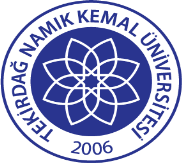 TNKÜ SÜREKLİ EĞİTİM MERKEZİ YÖNETMELİĞİDoküman No: EYS-YNT-009TNKÜ SÜREKLİ EĞİTİM MERKEZİ YÖNETMELİĞİHazırlama Tarihi: 10.11.2021TNKÜ SÜREKLİ EĞİTİM MERKEZİ YÖNETMELİĞİRevizyon Tarihi: --TNKÜ SÜREKLİ EĞİTİM MERKEZİ YÖNETMELİĞİRevizyon No: 0TNKÜ SÜREKLİ EĞİTİM MERKEZİ YÖNETMELİĞİToplam Sayfa Sayısı: 2